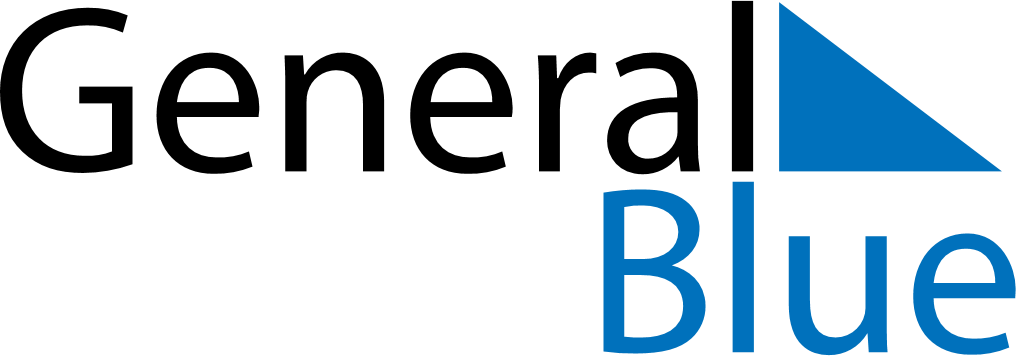 November 2025November 2025November 2025November 2025IcelandIcelandIcelandSundayMondayTuesdayWednesdayThursdayFridayFridaySaturday1234567789101112131414151617181920212122Icelandic Language Day232425262728282930